РОССИЙСКАЯ  ФЕДЕРАЦИЯКАРАЧАЕВО-ЧЕРКЕССКАЯ РЕСПУБЛИКАУСТЬ-ДЖЕГУТИНСКИЙ  МУНИЦИПАЛЬНЫЙ РАЙОНАДМИНИСТРАЦИЯ  ГЮРЮЛЬДЕУКСКОГО СЕЛЬСКОГО ПОСЕЛЕНИЯПОСТАНОВЛЕНИЕ28.06. .                         а.   Новая Джегута                          №63 «Об утверждении Правил определения границ прилегающих  к  некоторым организациям  и  объектам  территорий, на которых  не  допускается  розничная продажа алкогольной  продукции  в  Джегутинском сельском поселении»         В соответствии со статьей 16 Федерального закона «О государственном регулировании производства и оборота этилового спирта, алкогольной и спиртосодержащей продукции и об ограничении потребления (распития) алкогольной продукции», Постановлением Правительства РФ от 27 декабря 2012г. №1425 «Об определении органами государственной власти субъектов Российской Федерации мест массового скопления граждан и мест нахождения источников повышенной опасности, в которых не допускается розничная продажа алкогольной продукции, а также определении органами местного самоуправления границ прилегающих к некоторым организациям и объектам территорий, на которых не допускается розничная продажа алкогольной продукции» ПОСТАНОВЛЯЮ:     1. Утвердить  Правила определения границ прилегающих к некоторым организациям и объектам территорий, на которых не допускается розничная продажа алкогольной продукции  в Джегутинском сельском  поселении, согласно приложения    2. Настоящее  постановление обнародовано  на стенде  в здании администрации .    3.Контроль за исполнением настоящего постановления оставляю за собой .Глава администрации Джегутинскогосельского поселения                                                                          Х.С.Гербеков                                                                     Приложение  к  постановлению  администрации                                                                  Джегутинского     сельского поселенияот  28.06.2013г.     № 63                                              Правила определения  границ  прилегающих  к  некоторым  организациям  и  объектам территорий,  на  которых  не  допускается  розничная  продажа  алкогольной  продукции в Джегутинском  сельском  поселении1. Настоящие Правила устанавливают порядок определения  в Джегутинском сельском  поселении границ прилегающих к некоторым организациям и объектам территорий, на которых не допускается розничная продажа алкогольной продукции.2. Розничная продажа алкогольной продукции  не допускается на территориях, прилегающих:а) к детским, образовательным, медицинским организациям и объектам спорта;б) к оптовым, розничным рынкам и иным местам массового скопления граждан и местам нахождения источников повышенной опасности, определенным органами государственной власти субъектов Российской Федерации;в) к объектам военного назначения.3. В настоящих Правилах используются следующие понятия:а) «детские организации» - организации, осуществляющие деятельность по дошкольному и начальному общему образованию;б) «обособленная территория» - территория, границы которой обозначены ограждением (объектами искусственного происхождения), прилегающая к зданию (строению, сооружению), в котором расположены организации и (или) объекты, указанные в пункте 2 настоящих Правил;в) «образовательные организации» - организации, определенные в соответствии с Законом Российской Федерации «Об образовании» и имеющие лицензию на осуществление образовательной деятельности;г) «стационарный торговый объект» - торговый объект, представляющий собой здание или часть здания, строение или часть строения, прочно связанные фундаментом такого здания, строения с землей и присоединенные к сетям инженерно-технического обеспечения, в котором осуществляется розничная продажа алкогольной продукции. 4. Территория, прилегающая к организациям и объектам, указанным в пункте 2 настоящих Правил (далее-прилегающая территория), включает обособленную территорию (при наличии таковой), а также территорию, определяемую с учетом конкретных особенностей местности и застройки, примыкающую к границам обособленной территории либо непосредственно к зданию (строению, сооружению), в котором расположены организации и (или) объекты, указанные в пункте 2 настоящих Правил (далее-дополнительная территория).5. Дополнительная территория определяется:а) при наличии обособленной территории – от входа для посетителей на обособленную территорию до входа для посетителей  в стационарный торговый объект;б) при отсутствии обособленной территории - от входа посетителей в здание (строение, сооружение), в котором расположены организации и ( или) объекты, указанные в пункте 2 настоящих Правил, до входа для посетителей в стационарный торговый объект.6. Максимальное значение расстояния от детских организаций до  границ прилегающих территорий, определяемых муниципальным образованием, не может превышать минимальное значение указанного расстояния в муниципальном образовании более чем на 30 процентов.7. Максимальное значение расстояния от образовательных организаций до границ прилегающих территорий, определяемых муниципальным образованием, не может превышать минимальное значение указанного расстояния в муниципальном образовании более чем на 30 процентов.8. Максимальное значение расстояния от медицинских организаций до границ прилегающих территорий, определяемых муниципальным образованием, не может превышать минимальное значение указанного расстояния в муниципальном образовании более чем на 30 процентов.9. Максимальное значение расстояния от объектов спорта до границ прилегающих территорий, определяемых муниципальным образованием, не может превышать минимальное значение указанного расстояния в муниципальном образовании более чем на 30 процентов.10. Максимальное значение расстояния от оптовых и розничных рынков до границ прилегающих территорий, определяемых муниципальным образованием, не может превышать минимальное значение указанного расстояния в муниципальном образовании более чем на 30 процентов.11. Максимальное значение расстояния от вокзалов и аэропортов до границ прилегающих территорий, определенных муниципальным образованием, не может превышать минимальное значение указанного расстояния в муниципальном образовании более чем на 30 процентов.12. Максимальное значение расстояния от мест массового скопления граждан, определяемых органами государственной власти субъектов Российской Федерации, до границ прилегающих территорий, определяемых муниципальным образованием, не может превышать минимальное значение указанного расстояния в муниципальном образовании более чем на 30 процентов.13. Максимальное значение расстояния от мест нахождения источников повышенной опасности, определяемых органами государственной власти субъектов Российской Федерации, до границ прилегающих территорий, определяемых муниципальным образованием, не может превышать минимальное значение указанного расстояния в муниципальном образовании более чем на 30 процентов.14.Максимальное значение расстояния от объектов военного назначения до границ прилегающих территорий, определяемых муниципальным образованием, не может превышать минимальное значение указанного расстояния в муниципальном образовании более чем на 30 процентов.15.Муниципальное образование вправе дифференцированно определять границы прилегающих территорий для установления запрета на розничную продажу алкогольной продукции в стационарных торговых объектах и розничную продажу алкогольной продукции при оказании услуг общественного питания.Способ расчета расстояния от организаций и (или) объектов, указанных в пункте 2 настоящих Правил, до границ прилегающих территорий определяется муниципальным образованием.Границы прилегающих территорий определяются в решениях муниципального образования, к которым прилагаются схемы границ прилегающих территорий для каждой организации и (или) объекта, указанных в пункте 2 настоящих Правил.16.Муниципальное  образование не позднее 1 месяца со дня принятия решения об определении границ прилегающих территорий направляет информацию о принятых  решениях в орган исполнительной власти субъекта Российской Федерации, осуществляющий лицензирование розничной продажи алкогольной продукции.Информация о решениях, принятых в соответствии с пунктом 8 настоящих Правил, публикуются в порядке, установленном для официального опубликования муниципальных правовых актов, и размещаются на официальном сайте  в сети «Интернет».                                        ________________________________                                        РОССИЙСКАЯ  ФЕДЕРАЦИЯ                                                                                                                                                                                                                                                                              КАРАЧАЕВО-ЧЕРКЕССКАЯ РЕСПУБЛИКАУСТЬ-ДЖЕГУТИНСКИЙ  МУНИЦИПАЛЬНЫЙ РАЙОНАДМИНИСТРАЦИЯ  ДЖЕГУТИНСКОГО СЕЛЬСКОГО ПОСЕЛЕНИЯПОСТАНОВЛЕНИЕ____ 2013г.                                    А. Новая Джегута                №                      Об утверждении Порядка предоставления сведений о расходах муниципальных служащих администрации  Джегутинского  сельского  поселения, а также их супруга (супруги) и несовершеннолетних детей         В соответствии с Федеральным законом от 03.12.2012г. № 230-ФЗ  «О контроле    за  соответствием  расходов лиц, замещающих государственные должности, и иных лиц доходам»,  ПОСТАНОВЛЯЮ:      1. Утвердить Порядок предоставления сведений о расходах муниципальных служащих, а также их  супруга (супруги) и несовершеннолетних детей, администрации  Джегутинского сельского  поселения, согласно приложения №1       2.Утвердить форму  Справки о расходах лица, замещающего муниципальную должность администрации Джегутинского сельского  поселения, иного лица по каждой сделке по приобретению земельного участка,  другого объекта недвижимости, транспортного средства, ценных бумаг, акций (долей участия, паев в уставных (складочных) капиталах организаций) и об источниках получения средств, за счет которых совершена указанная сделка согласно приложения  №2.    3.Заместителю главы  администрации довести  настоящее постановление до сведения муниципальных служащих  администрации  Джегутинского  сельского  поселения.      4.Контроль за выполнением настоящего постановления возложить на   заместителя главы администрации Джегутинского сельского поселения.      5. Разместить настоящее постановление на официальном сайте администрации   Джегутинского  сельского поселения        6.  Настоящее постановление вступает в силу со дня его официального обнародования в установленном порядке.      Глава администрации Джегутинскогосельского поселения                                                              Х.С.Гербеков            Приложение  №1 к постановлению администрации                                                                        Джегутинскиого сельского                                                                              поселения  от_____2013г. №___                                                      Порядок                                                        предоставления  сведений  о  расходах  муниципальных  служащих администрации  Джегутинского  сельского  поселения,  а  также  их супруга (супруги) и несовершеннолетних детей1. Настоящий Порядок в целях противодействия коррупции устанавливает правовые и организационные  основы осуществления контроля за соответствием расходов муниципального служащего администрации Джегутинского сельского поселения,  расходов его супруги (супруга) и несовершеннолетних детей общему доходу данного лица и его супруги (супруга) за три последних года, предшествующих совершению сделки (далее- контроль за расходами), определяет категории лиц, в отношении которых осуществляется контроль за расходами, порядок осуществления контроля за расходами и механизм обращения в доход Российской Федерации имущества, в отношении которого не предоставлено сведений, подтверждающих его приобретение на законные доходы.2.Настоящий Порядок устанавливает контроль за расходами:        2.1.  лиц,  замещающих  (занимающих)  должности  муниципальной службы, включенные  в  перечень  установленный  постановлением администрации  Джегутинского  сельского поселения   от 03.03.2010 №7  «Об утверждении перечня должностей муниципальной службы в администрации  Джегутинского сельского поселения, при назначении на которые граждане и при  замещении  которых  муниципальные  служащие  администрации   Джегутинского   сельского поселения  обязаны представлять сведения о своих доходах, об имуществе  и обязательствах  имущественного характера, а также сведения о доходах, об имуществе и обязательствах имущественного характера своих супруги (супруга) и несовершеннолетних детей»;      2.2. супруги  (супругов) и несовершеннолетних детей, лиц замещающих (занимающих) должности, указанные в пункте 2.1.       3.  Муниципальные служащие  обязаны  представлять  сведения  о своих расходах, а также  о расходах своих супруги (супруга) и несовершеннолетних детей по каждой  сделке  по приобретению земельного участка, другого объекта недвижимости, транспортного средства, ценных бумаг, акций (долей участия, паев в уставных (складочных) капиталах организаций), если сумма сделки превышает общий доход данного лица и его супруги (супруга) за три последних года, предшествующих совершению сделки, и об источниках получения средств, за счет которых совершена сделка.     4. Основанием  для  принятия  решения  об  осуществлении  контроля  за расходами  муниципального  служащего, а также  за  расходами  его  супруги (супруга) и несовершеннолетних детей является достаточная информация о том,  что данным лицом, его супругой ( супругом) и (или) несовершеннолетними детьми совершена сделка по приобретению земельного участка, другого объекта недвижимости,  транспортного средства, ценных бумаг, акций (долей участия, паев в уставных (складочных) капиталах организаций)  на  сумму превышающую  общий  доход  данного  лица  и  его  супруги (супруга) за три последних года  предшествующих совершению сделки.        Указанная информация в письменной форме может быть представлена в установленном порядке:        1) правоохранительными органами, иными государственными органами, органами местного самоуправления, работниками (сотрудниками) подразделений  по  профилактике  коррупционных  и иных правонарушений  и должностными  лицами  государственных органов, органов  местного самоуправления, Банка  России, государственной корпорации, Пенсионного фонда Российской Федерации, Фонда социального страхования Российской Федерации, Федерального фонда обязательного  медицинского страхования, иной организации, созданной  Российской Федерацией на основании федеральных законов, организации, создаваемой для выполнения задач, поставленных перед федеральными государственными органами;       2) постоянно действующими руководящими органами политических партий и зарегистрированных в соответствии с законом иных общероссийских общественных объединений, не являющихся политическими партиями;       3) Общественной палатой  Российской Федерации;       4) общероссийскими средствами массовой информации.       5. Информация анонимного  характера не может служить основанием для принятия решения об осуществлении  контроля  за  расходами  муниципального служащего, а также расходами  их супруг (супругов) и несовершеннолетних детей.       6. Решение  об  осуществлении  контроля  принимается  Главой администрации  Джегутинского   сельского поселения отдельно в отношении каждого лица и оформляется  в  письменной  форме.       7. Контроль за расходами муниципального служащего, а также за расходами его супруги (супруга) и несовершеннолетних детей включает в себя:      1)  истребование от данного лица сведений:а) о его расходах, а  также  расходами  их  супруги (супруга) и несовершенно-летних детей по каждой сделке по  приобретению земельного участка, другого объекта недвижимости, транспортного средства, ценных бумаг, акций (долей участия, паев в уставных (складочных) капиталах организаций), если сумма сделки превышает общий доход данного лица и его супруги (супруга) за три последних года, предшествующих совершению сделки;б) об  источниках получения средств, за счет которых совершена сделка, указанная в подпункте «а» настоящего пункта;     2) проверка достоверности и полноты представленных сведений;     3) определение соответствия расходов данного лица, а также расходов  его супруги (супруга) и несовершеннолетних детей по каждой сделке по  приобретению земельного участка, другого объекта недвижимости, транспортных  средств, ценных бумаг, акций (долей участия, паев в уставных (складочных) капиталах организаций) их общему доходу.           8. Должностное лицо администрации  Джегутинского  сельского поселения далее (кадровая служба) осуществляет контроль  за расходами муниципального служащего, а также за расходами их супруги (супруга) и несовершеннолетних детей .            9. Должностное лицо (кадровая служба) не позднее чем через три рабочих дня со дня получения решения об осуществлении  контроля  за расходами муниципального служащего, а также за расходами его супруги (супруга) и несовершеннолетних детей обязана уведомить его в письменной форме о принятом решении и о необходимости представить сведения, предусмотренные  пунктом  7  Порядка.В уведомлении должна содержаться информация о порядке преставления и проверки достоверности и полноты этих сведений.В случае, если муниципальный служащий, обратился с ходатайством в соответствии с ч.3 п.16 Порядка, с данным лицом в течение семи рабочих дней со дня поступления ходатайства (в случае наличия уважительной причины – в срок, согласованный с данным лицом) проводится беседа, в ходе которой должны быть даны разъяснения по интересующим его вопросам.          10. Проверка достоверности и полноты сведений, предусмотренных пунктами 3, 7 Порядка, осуществляется самостоятельно или путем направления запроса в федеральные органы исполнительной власти, уполномоченные на осуществление оперативно-розыскной деятельности, о предоставлении имеющейся у них информации о доходах, расходах, об имуществе и обязательствах имущественного характера лица, представившего такие сведения, его супруги (супруга) и несовершеннолетних детей.        11.Сведения предусмотренные пунктами 3, 7 Порядка и представленные в соответствии с настоящим Порядком, относятся к информации ограниченного доступа. Если федеральным законом такие сведения отнесены к сведениям, составляющим государственную тайну, они подлежат защите в соответствии  с законодательством Российской  Федерации  о  государственной  тайне.        12. Не допускается использование сведений, предусмотренных пунктами 3,7 Порядка и представленных в соответствии с настоящим Порядком, для установления либо определения платежеспособности лица, представившего такие сведения, а также платежеспособности  его супруги 9супруга) и несовершеннолетних детей, для сбора в прямой или косвенной форме пожертвований 9взносов) в фонды общественных объединений, религиозных и иных  организаций либо в пользу физических лиц.        13. лица. Виновные в разглашении сведений, предусмотренных пунктами 3,7 Порядка и представленных в соответствии с настоящим Порядком, либо в использовании этих сведений в целях, не предусмотренных федеральными законами, несут ответственность, установленную законодательством Российской Федерации.          14.Представленные в соответствии с настоящим Порядком сведения об источниках получения средств, за счет которых совершена сделка по приобретению земельного участка, другого объекта недвижимости, транспортного средства, ценных бумаг, акций (долей участия, паев в уставных (складочных) капиталах организации), если сумма сделки превышает общий доход муниципального служащего и его супруги (супруга) за три последних года, предшествующих совершению сделки, размещаются в информационно-телекоммуникационной сети «Интернет» на официальном сайте администрации  Джегутинского  сельского поселения с соблюдением  законодательства Российской Федерации о государственной тайне и о защите персональных данных.          15. Муниципальный служащий, в связи с осуществлением контроля за его расходами, а также за расходами их супруги (супруга) и несовершеннолетних детей, обязан представлять сведения, предусмотренные пунктами  3,7 Порядка.         16. Муниципальный служащий, в связи с осуществлением контроля за его расходами, а также за расходами его супруги (супруга) и несовершеннолетних детей вправе:1) давать пояснения в письменной форме:а) в связи с истребованием сведений;б) в ходе проверки достоверности и полноты сведений, и по ее результатам;в) об источниках получения средств, за счет которых им, его супругой (супругом) и (или) несовершеннолетними детьми  совершена сделка;2) представлять дополнительные материалы и давать по ним пояснения в письменной форме;3) обращаться с ходатайством о проведении с ним беседы по вопросам, связанным с осуществлением контроля за его расходами, а также за расходами его супруги (супруга) и несовершеннолетних детей.       17. Муниципальный служащий на период осуществления контроля за его расходами, а также за расходами его супруги (супруга) и несовершеннолетних детей  может быть в установленном порядке отстранен от замещаемой (занимаемой) должности на срок, не превышающий шестидесяти дней со дня принятия решения об осуществлении такого контроля.  Указанный срок может быть продлен до девяноста дней лицом, принявшим решение об осуществлении контроля за расходами. На период отстранения от замещаемой ( занимаемой) должности денежное содержание (заработная плата) по замещаемой (занимаемой) должности сохраняется.      18. Администрация  Джегутинского сельского поселения (кадровая служба) осуществляет:1)  анализ  поступающих в соответствии с Федеральным  законом от 3 декабря 2012 года №230-ФЗ и Федеральным законом от 25 декабря 2008 года №273-ФЗ «О противодействии коррупции» сведений о доходах, расходах, об имуществе и обязательствах имущественного характера муниципального служащего, его супруги (супруга) и несовершеннолетних детей;2) принимает сведения, представляемые в соответствии с данным Порядком.3) истребовать от муниципального служащего сведения. Предусмотренные пунктами 3,7 Порядка;4) проводит беседу с муниципальным служащим в случае поступления ходатайства, предусмотренного ч.3 п.16 Порядка.     19.  Администрация Джегутинского сельского поселения (кадровая служба) вправе:1) проводить по своей инициативе беседу с данным лицом;2) изучать поступившие от данного лица дополнительные материалы;3) получать от данного лица пояснения по представленным им сведениям и материалам;4) направлять  в установленном порядке запросы в органы прокуратуры Российской Федерации, иные федеральные государственные органы,  государственные органы субъектов Российской Федерации, территориальные органы федеральных органов исполнительной власти, органы местного  самоуправления, общественные объединения и иные организации об имеющейся у них информации о доходах, расходах, об имуществе и обязательствах имущественного характера данного лица, его супруги (супруга) и несовершеннолетних детей  об источниках получения  средств.5)наводить справки у физических лиц и получать от них с их согласия информацию.     20. Доклад о результатах осуществления контроля за расходами муниципального служащего, а также за расходами его супруги (супруга) и несовершеннолетних детей представляется Главе администрации Джегутинского  сельского поселения, принявшего решение об осуществлении контроля за расходами.     21. Глава администрации Джегутинского сельского поселения, принявший решение  об осуществлении контроля за расходами муниципального служащего, а также за расходами его супруги (супруга) и несовершеннолетних детей вносит в случае необходимости предложения о применении к такому лицу мер юридической ответственности и (или) о направлении материалов, полученных в результате осуществления контроля за расходами, в органы прокуратуры и (или) иные государственные органы в соответствии с их компетенцией.     22.Муниципальный служащий должен быть проинформирован с соблюдением законодательства Российской Федерации о государственной тайне о результатах, полученных в ходе осуществления контроля за его расходами, а также за расходами его супруги (супруга) и несовершеннолетних детей.     23.Администрация направляет информацию о результатах, полученных в ходе осуществления контроля за расходами муниципального служащего, а также за расходами его супруги (супруга) и несовершеннолетних детей, в органы и организации ( их должностным лицам). Которые предоставили информацию, явившуюся основанием для осуществления контроля за расходами, с соблюдением законодательства Российской Федерации о государственной тайне и о защите персональных данных и одновременно уведомляет об этом муниципального служащего.     24. Невыполнение муниципальным служащим, обязанностей предусмотренных данным Порядком является правонарушением.Лицо , совершившее правонарушение. Подлежит в установленном порядке освобождению от замещаемой (занимаемой) должности, увольнению с муниципальной службы.   25. В случае , если в ходе осуществления контроля за расходами муниципального служащего, а также за расходами его супруги (супруга)  и несовершеннолетних детей выявлены обстоятельства, свидетельствующие о несоответствии расходов данного лица, а также расходов его супруги (супруга) и несовершеннолетних детей их общему доходу, материалы, полученные в результате осуществления контроля за расходами, в трехдневный срок после его завершения направляются в органы прокуратуры Российской Федерации.    26. В случае, если в ходе осуществления контроля за расходами муниципального служащего, а также за расходами его супруги (супруга) и несовершеннолетних детей выявлены признаки преступления, административного или иного правонарушения, материалы, полученные в результате осуществления контроля за расходами, в трехдневный срок после его завершения направляются в государственные органы в соответствии с их компетенцией.    27. Положения данного Порядка действует в отношении сделок, совершенных с 1 января 2012 года.Приложение  № 2 к постановлению администрации                                                                        Джегутинского  сельского                                                                                                поселения                                                                         от ______2013г. №В ___________________________________________________________________                   (указывается наименование органа местного самоуправления)                                                 СПРАВКАо  расходах  лица, замещающего  муниципальную   должность  администрации   Джегутинского  сельского поселения, иного лица по каждой сделке по приобретению земельного участка, другого объекта недвижимости, транспортного средства, ценных бумаг, акций (долей участия, паев в уставных (складочных) капиталах организаций) и об источниках получения средств, за счет которых совершена указанная сделкаЯ,_____________________________________________________________________________,                                                      ( фамилия, имя , отчество, дата рождения)___________________________________________________________________________________                                            (место службы (работы) и занимаемая должность) _____________________________________________________________________________,проживающий (ая) по адресу:_____________________________________________                                               (адрес места жительства и (или) регистрации)____________________________________________________________________________________
____________________________________________________________________________________Сообщаю, что в отчетный период с 1 января 20____г. По 31 декабря 20_____г._______________________________________________________________________________                                  (мною, супругой (супругом), несовершеннолетним ребенком)__________________________________________________________________________________________________________________________________________________________________приобретен (но, ны)_____________________________________________________________                                                            ( земельный участок, другой объект недвижимости)___________________________________________________________________________________                  транспортное средство, ценные бумаги, акции  (доли участия,__________________________________________________________________________________                 пай в уставных (складочных) капиталах организаций)на основании__________________________________________________________________________                                          (договор купли-продажи или иное____________________________________________________________________________________                     Предусмотренное законом основание приобретения права собственности)Сумма сделки______________________________________________________               рублей.Источниками получения средств, за счет которых приобретено имущество, являются;__________________________      Если сделка совершена супругой (супругом) и (или) несовершеннолетним ребенком, указывается Фамилия, имя, отчество, дата рождения, место жительства и (или) несовершеннолетнего ребенка.      К справке прилагается копия договора или иного документа о приобретении права собственности.________________________________________________________________________________________________________________________________________________________________________Сумма общего дохода лица, представляющего настоящую справку, и его супруги (супруга) за три последних года, предшествующих приобретению имущества__________________         ___________________________________________________                                  рублей.          Достоверность и полноту настоящих сведений подтверждаю.“___” ____________   20 ___ г.  _____________________________________________________                                                                             (подпись лица, представившего справку)_______________________________________________________________________________________                                           (Ф.И.О., подпись лица, принявшего справку, дата)                                   _______________________________________________________________________________________________________________________________________________Доход по основному месту работы лица, предоставившего справку, и его супруги (супруга) (указываются фамилия, имя, отчество, место жительства и (или) место регистрации супруги (супруга); доход указанных лиц от иной размещенной законом деятельности; доход от вкладов в банках и иных кредитных организациях; накопления за предыдущие годы; наследство; дар; заем; ипотека; доход от продажи имущества; иные обязательства; другое.                  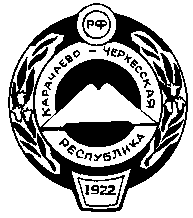    Российская  Федерация         Карачаево – Черкесская            Республика  Гюрюльдеукское сельское  поселение                                                                               369314, КЧР, Усть-Джегутинский р-н,                              В администрацию  Усть-а. Гюрюльдеук, ул. Центральная 24а,тел.46-5-01               Джегутинского муниципальногоот"  16"   августа   2013г.             № 157_                                  района       Администрация  Гюрюльдеукского сельского поселения Усть- Джегутинского района КЧР  представляет информацию  о количестве оказанных  муниципальных услуг на период с 01 января 2013 года по 01 августа 2013 года  согласно таблице:Глава администрации Гюрюльдеукского  Сельского поселения                                                                                                  А.Х.Айбазов№Наименование услугиКоличество обращений.Количество оказанных услуг1. Об  утверждении административного  регламента предоставления  муниципальной услуги   «Принятие  на учет граждан в качестве нуждающихся в жилых помещениях»       4        42.Об утверждении административного регламента предоставления муниципальной услуги «Присвоение    адреса  объекту  недвижимости»        1       13.Об  утверждении Административного  регламента  по предоставлению муниципальной  услуги по выдаче юридическим  и физическим лицам справок,  выписок  из похозяйственных  книг   администрации Гюрюльдеукского сельского поселения       12       124.  Об утверждении административного регламента по предоставлению государственной  услуги «Государственная  регистрация  заключения брака»        3        35.Об утверждении административного регламента по предоставлению государственной услуги «Государственная регистрация актов гражданского состояния о смерти »        7       76.«Об  утверждении  Административного  регламента  исполнения услуги по организации  учета и обеспечению рассмотрения обращений граждан по вопросам, отнесенным к компетенции администрации Гюрюльдеукского сельского поселения» 9       97Об утверждении административного  регламента по предоставлению государственной  услуги  «Совершение  нотариальных  действий»	          5        58.Об утверждении административного регламента  по предоставлению государственной услуги     «Прием и выдача  документов  о государственной  регистрации   акта гражданского состояния о рождении»    8        8